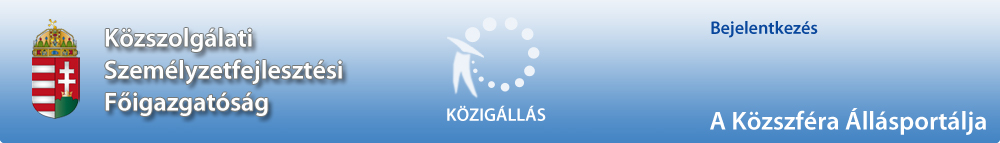 Magyar Állami Operaház a "Közalkalmazottak jogállásáról szóló" 1992. évi XXXIII. törvény 20/A. • alapján pályázatot hirdetMagyar Állami Operaház 
Fodrásztár

kisegítő fodrász munkakör betöltésére. A közalkalmazotti jogviszony időtartama:határozott idejű 2017. július 31 –ig tartó közalkalmazotti jogviszony Foglalkoztatás jellege: Teljes munkaidő A munkavégzés helye:Budapest, 1061 Budapest, Andrássy út 22. A munkakörbe tartozó, illetve a vezetői megbízással járó lényeges feladatok:A fodrásztár vezető és a főfodrász irányítása mellett fodrász feladatok ellátása, parókák megfésülése, szakállak és bajuszok benyírása előadásokon, koncerteken és próbákon. Illetmény és juttatások:Az illetmény megállapítására és a juttatásokra a "Közalkalmazottak jogállásáról szóló" 1992. évi XXXIII. törvény rendelkezései az irányadók. Pályázati feltételek:Szakmunkásképző intézet, fodrász, büntetlen előélet A pályázat elbírálásánál előnyt jelent:Középiskola/gimnázium, színházi fodrászként szerzett - Legalább 1-3 év szakmai tapasztalat, 3 éves fodrász képzésben való részvétel A pályázat részeként benyújtandó iratok, igazolások:fényképes önéletrajz, végzettséget, igazoló bizonyítvány másolata, nyilatkozat büntetlen előéletről, adatkezelési nyilatkozat, amelyben hozzájárul a pályázattal kapcsolatos személyes adatainak kezeléséhez A munkakör betölthetőségének időpontja:A munkakör legkorábban a pályázatok elbírálását követően azonnal betölthető. A pályázat benyújtásának határideje: 2016. október 23. A pályázati kiírással kapcsolatosan további információt Kalmár Mónika nyújt, a 06 1 8147245 -os telefonszámon.A pályázatok benyújtásának módja: Postai úton, a pályázatnak a Magyar Állami Operaház címére történő megküldésével (1061 Budapest, Andrássy út 22. ). Kérjük a borítékon feltüntetni a pályázati adatbázisban szereplő azonosító számot: H-897-1/2016/13 , valamint a munkakör megnevezését: kisegítő fodrász. vagyElektronikus úton Kalmár Mónika részére a kalmarmonika@opera.hu E-mail címen keresztül Elektronikus úton részére a E-mail címen keresztül vagySzemélyesen: MÁO Humánerőforrás-gazdálkodási Osztály, Budapest, 1065 Budapest, Hajós utca 11. 3. emelet. A pályázat elbírálásának módja, rendje:A pályázatok a benyújtási határidőt követően 3 tagú bizottság véleményezése után (szükség esetén a pályázó és a bizottság személyes találkozásával) kerülnek elbírálásra. Sikertelen pályázatról szóló értesítés után a postai úton érkezett, vagy személyesen leadott pályázatok személyesen átvehetők a MÁO Humánerőforrás-gazdálkodási Osztályán. A pályázat elbírálásának határideje: 2016. november 22. A munkáltatóval kapcsolatos egyéb lényeges információ: Készenléti jellegű munkakör. Próbaidő 3 hónap. A jelentkezőknek próbamunkára is számítaniuk kell. A munkáltatóval kapcsolatban további információt a www.opera.hu honlapon szerezhet. A KÖZIGÁLLÁS publikálási időpontja: 2016. szeptember 23. 